32. STAN U RIJECI, BRAĆE CETINA 10Suvlasnički dio s neodređenim omjerom ETAŽNO VLASNIŠTVO (E-6) Jednosobni stan broj 2 u prizemlju koji se sastoji od sobe, kuhinje, kupaonice, hodnika i lođe u ukupnoj površini od 38,44 m2 s pripadajućom drvarnicom, z.k.č.br. 1359/3, z.k.ul.br. 6204, k.o. Zamet.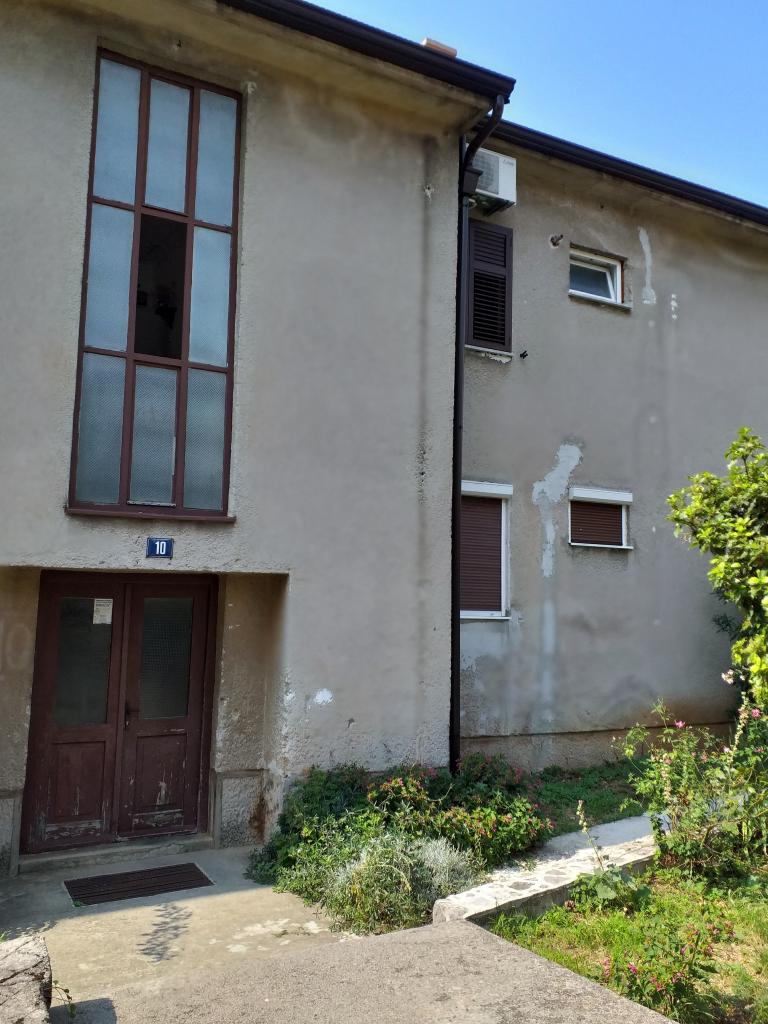 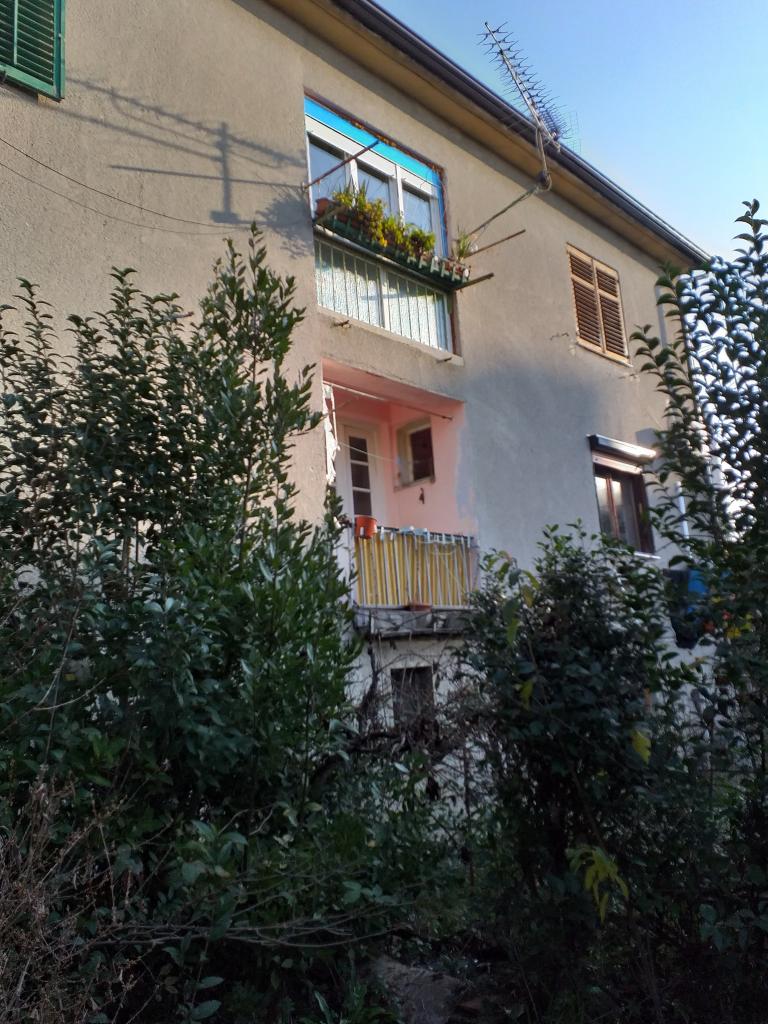 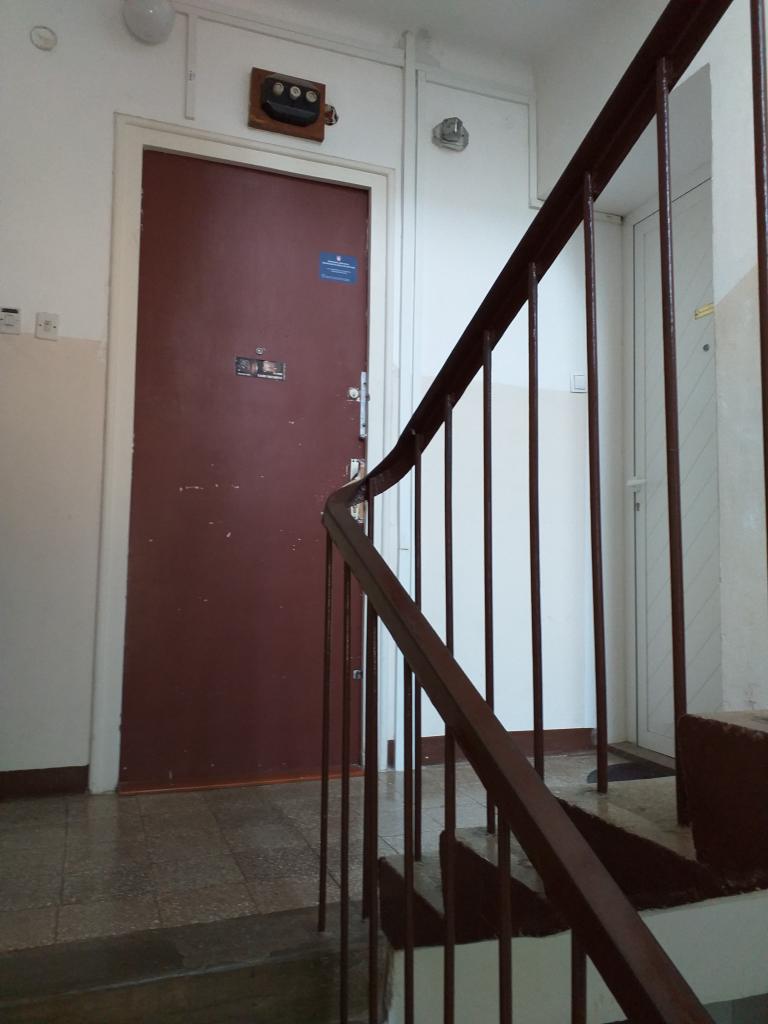 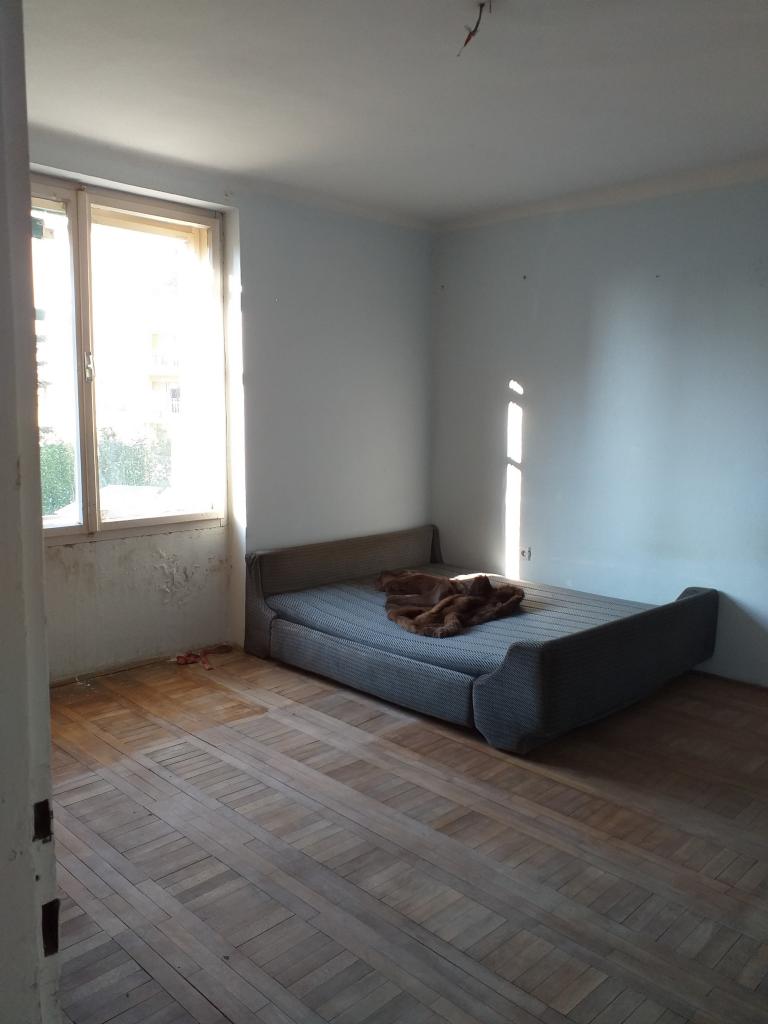 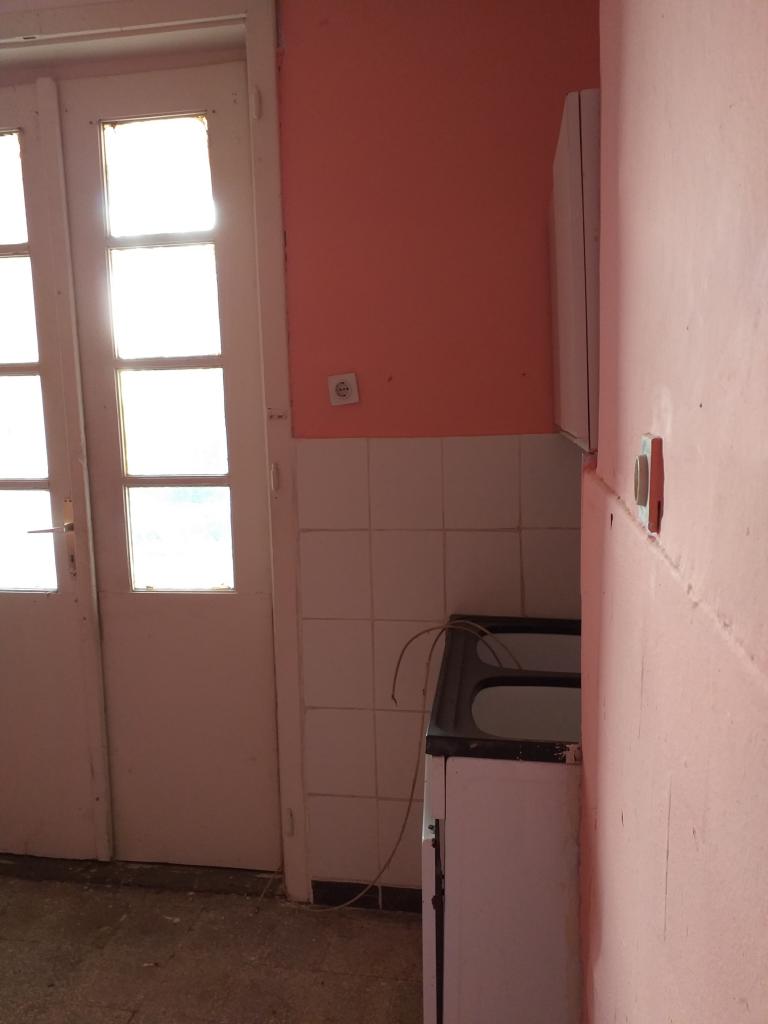 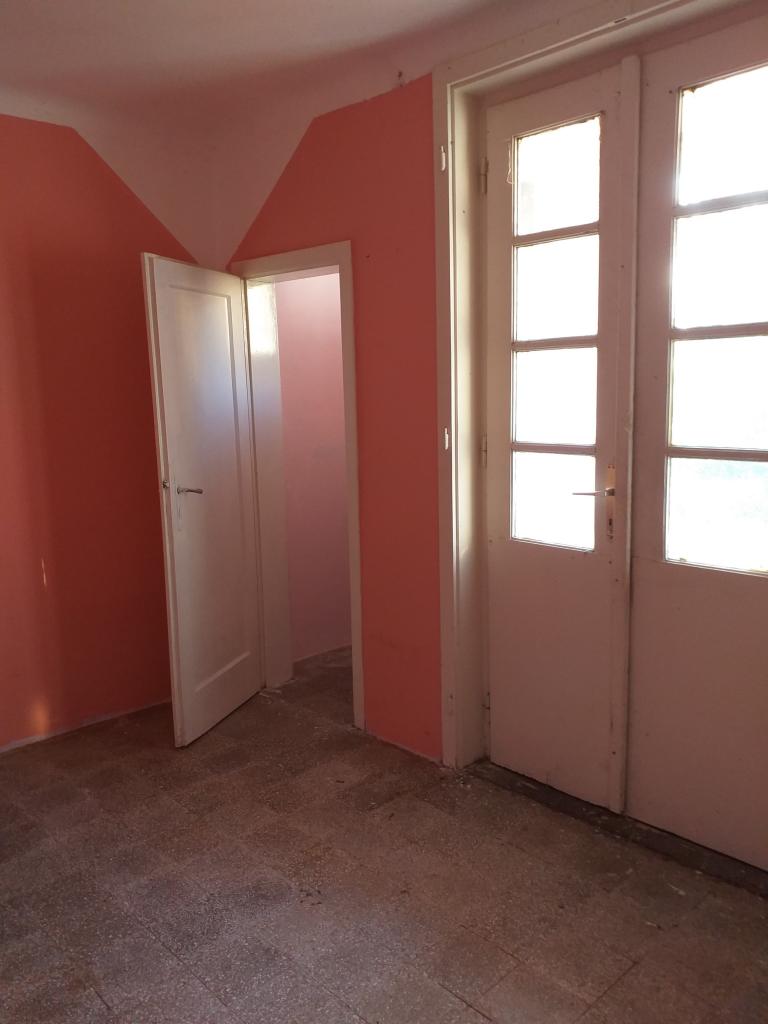 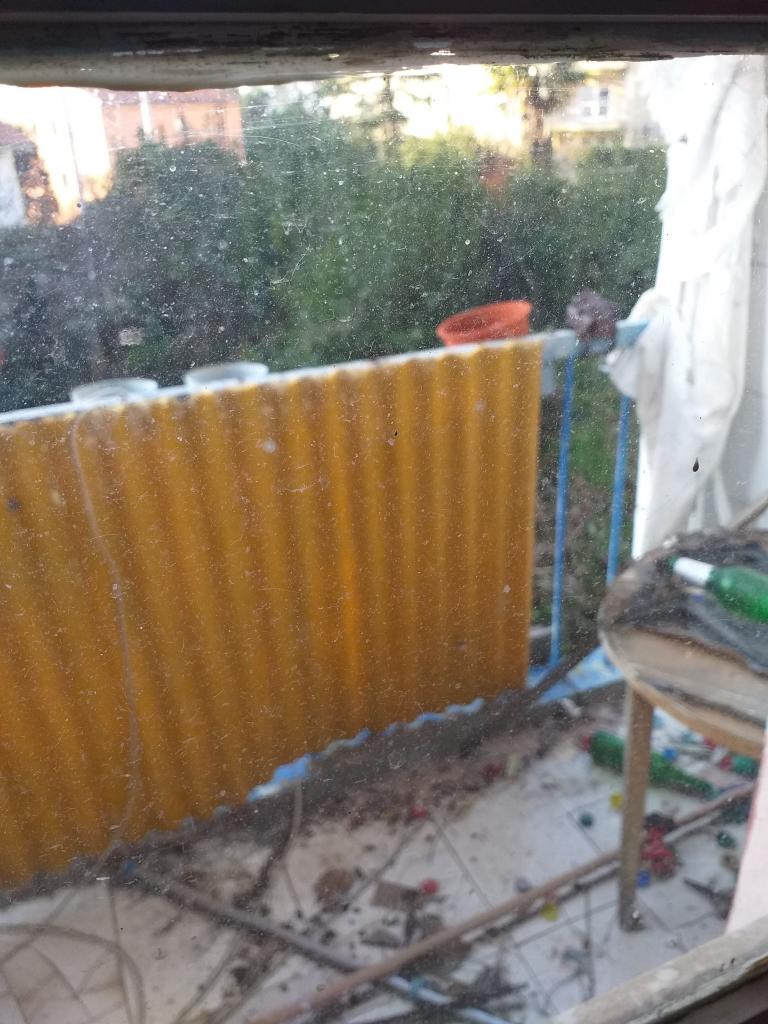 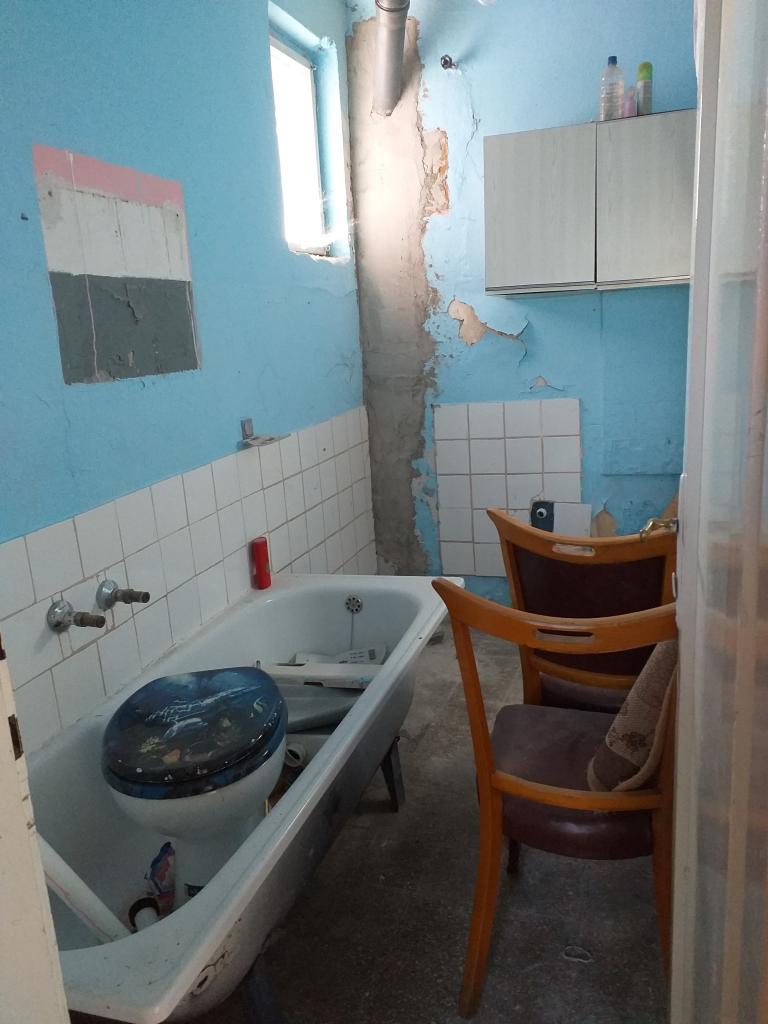 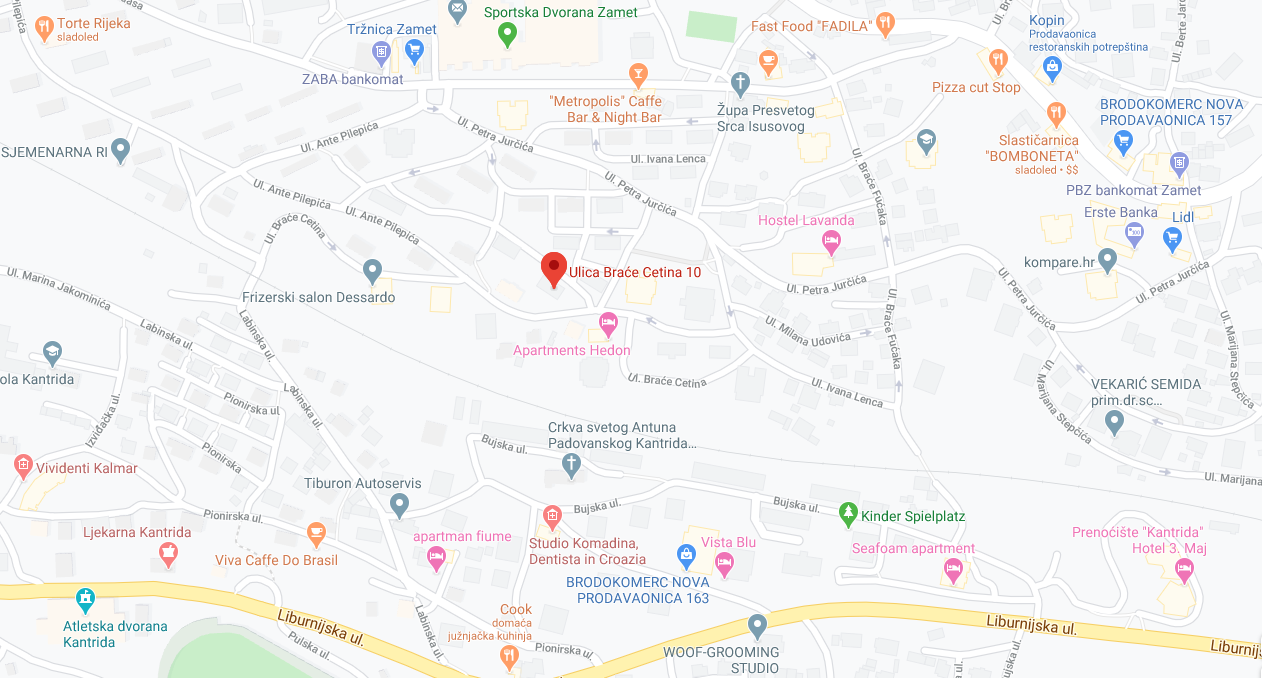 